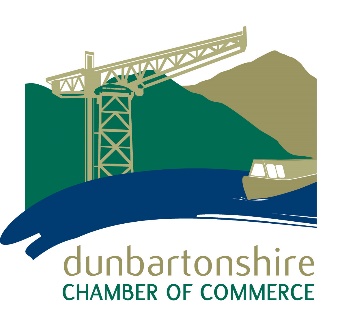 Membership fees